Milá T.A, posílám vám domácí přípravu do konverzace na 30.3.-3.4.2020.Doufám,že vše zvládáte Pokud byste cokoliv potřebovali, obraťte se na mě na holisova@gymkrom.cz Úkoly k zaslání označujte:  příjmení – název- datum.Intensivtrainer 1-L.9Doplňte si str.74/6,str.76/12Minule jste měli najít nějaký inzerát  Posílám vám pracovní list s inzeráty.Zkus vyplnit byt C. Otázky i odpovědi  z tabulky napiš do sešitu.Zjisti,co patří do Nebenkosten  a zapiš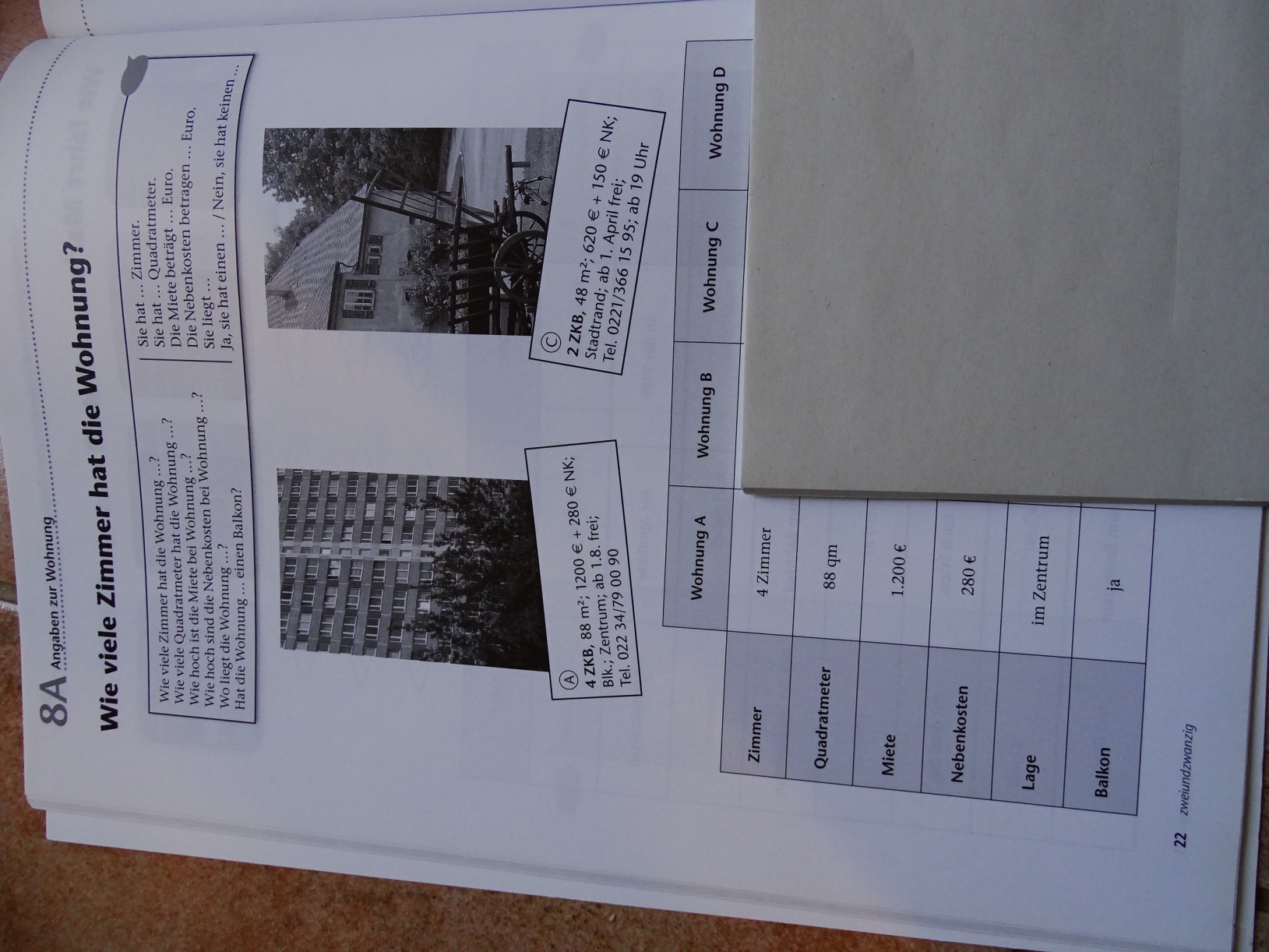 